ESCOLA _________________________________DATA:_____/_____/_____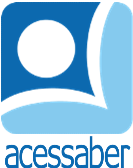 PROF:_______________________________________TURMA:___________NOME:________________________________________________________RELAÇÕES ALIMENTARES DOS SERES VIVOSMarque um (V) para verdadeiro e (F) para falso nas afirmações abaixo, sobre alimentação:(___) A alimentação deve ser equilibrada e variada, composta de alimentos que forneçam a quantidade suficiente de nutrientes de que o organismo necessita.(___) Uma pessoa que come hambúrguer, batata frita, pizza, cachorro-quente, esquecendo-se de verduras, legumes, frutas e leite, certamente terá carência de alguns nutrientes e excesso de outros. (___) O ideal é ter uma alimentação equilibrada e saudável.(___) Os alimentos não funcionam como combustível para o corpo. (___) Podemos nos alimentar de batata frita, pizza, cachorro-quente todos os dias, pois esses alimentos fornecem energia suficiente ao nosso corpo. (___) O ser humano não necessita da energia dos alimentos para realizar todas as atividades diárias e ter um desenvolvimento saudável. Relacione os nutrientes as suas principais funções:1 – Proteínas2 – Carboidratos3 – Gorduras e lipídios4 – Vitaminas5 – Sais minerais(___) Ajudam no bom funcionamento do organismo. (___) Desempenham funções vitais em nosso corpo, como formação de ossos e dentes, contração muscular e coagulação do sangue. (___) Repõem células e tecidos e são responsáveis pelo crescimento, pela construção do corpo. (___) Principal fonte de energia para o corpo. (___) Considerados também fonte de energia, ficam armazenados no organismo para suprir a falta de carboidratos se estes são ingeridos em menor quantidade. Pense sobre suas refeições diárias e desenhe alguns alimentos que você costuma consumir: Agora desenhe alguns alimentos que são considerados saudáveis: Compare seu desenho da atividade 3 com o da atividade 4 e responda: Sua alimentação é saudável? R: ______________________________________________________________________________________________________________________________________Relacione os alimentos aos nutrientes que eles fornecem ao nosso organismo quando são consumidos:1 – Proteínas2 – Carboidratos3 – Gorduras e lipídios4 – Vitaminas5 – Sais minerais(___) Pão, massa, arroz, farinha, doces e batatas. (___) Peixe, verduras, legumes e frutas. (___) Ovos e sal de cozinha, algumas verduras. (___) Leite, ovos, carne, feijão e peixe. (___) Manteiga, óleo, gorduras e margarina. 